TIP SHEET: Alphabet Knowledge	Knowing letters from the alphabet can really help a child learn to read and to write. While reading, children can recognize the letters and then be able to connect these individual letters. Knowing letters while reading can transition into speech and language. Here are some things that you can do to help a child learn about letters:Encourage and help them to notice letters all around their everyday environment.Encourage them to play around with letters.Strengthen their ability to spell their name and words with plastic alphabet tiles or magnets.Play games that involve drawing and writing letters while the child tries to guess and then help them write the letter.Allow children to experiment with individual letters and let the child be able to see, touch and manipulate them. Sit at a computer and hit different letters and let the child see them come up on the screen. 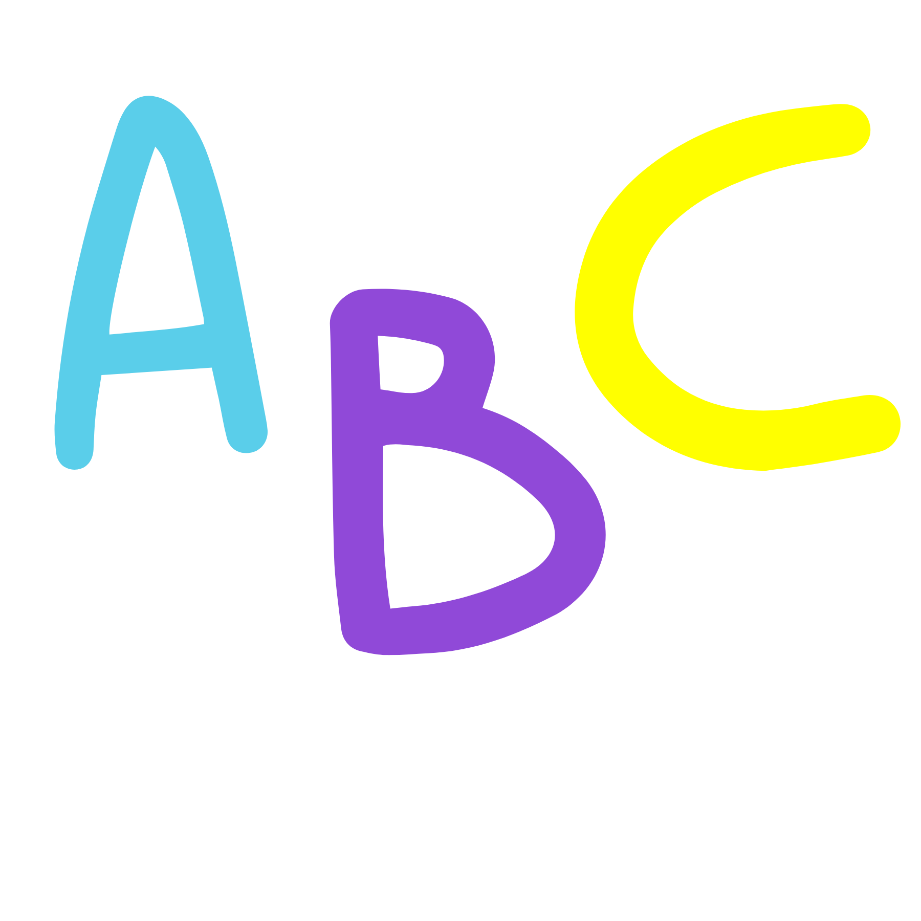 